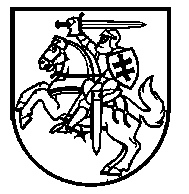 LIETUVOS RESPUBLIKOS ŠVIETIMO, MOKSLO IR SPORTO MINISTRASĮSAKYMASDĖL ŽINYBINĖS STATISTIKOSVadovaudamasi Lietuvos Respublikos statistikos įstatymo 10 straipsniu:T v i r t i n u  pridedamus:švietimo statistikos duomenų sąrašus:„Ikimokyklinio ugdymo įstaigų 2023–2024 mokslo metų duomenys“ ŠV-03; „Bendrojo ugdymo mokinių 2023–2024 mokslo metų duomenys“ 1 – mokykla; „Bendrojo ugdymo mokyklos 2023–2024 mokslo metų aplinkos duomenys“ 2 – mokykla; „Bendrojo ugdymo mokyklos 2023–2024 mokslo metų pedagogų duomenys“ 3 – mokykla; „Bendrojo ugdymo mokyklos 2023–2024 mokslo metų nepedagoginių darbuotojų duomenys“ 3D – mokykla;„Bendrojo ugdymo mokyklos 2022–2023 mokslo metų darbuotojų duomenys“ 3ES – mokykla; „Bendrojo ugdymo mokyklų ir ikimokyklinio ugdymo institucijų,  pedagogų, kurie naudoja IKT dėstomajam dalykui / sričiai (ne skaičiavimams), 2023–2024 mokslo metų duomenys“ 3I – mokykla;„Neformaliojo vaikų švietimo ir formalųjį vaikų švietimą papildančio ugdymo 2023–2024 mokslo metų duomenys“ 4 – mokykla;„Pirminio profesinio mokymo mokinių 2023–2024 mokslo metų duomenys“ PM mokiniai;„Profesinio mokymo įstaigos 2023–2024 mokslo metų aplinkos duomenys“ PM aplinka;„Profesinio mokymo įstaigos 2023–2024 mokslo metų pedagogų duomenys“ PM pedagogai;„Profesinio mokymo įstaigos 2022–2023 mokslo metų darbuotojų duomenys“ PM darbuotojai;„Profesinio mokymo įstaigos 2022–2023 mokslo metų duomenys apie kvalifikacijos tobulinimo kursus“ PM kvalifikacijos tobulinimo kursai;„Vaiko minimalios ir vidutinės priežiūros rodikliai“ – 2023 metų  duomenys;„Nesimokančiųjų rodikliai“ – 2023–2024 mokslo metų duomenys;„Aukštosios mokyklos 2023–2024 mokslo metų duomenys“ ŠV-01;„Mokslinių tyrimų instituto doktorantūros studijų 2023–2024 mokslo metų duomenys“ ŠV-08;„Valstybinių aukštųjų mokyklų valdomo ilgalaikio turto panaudojimo duomenys“ – 2022–2023 mokslo metų duomenys;„Prevencinės veiklos rodikliai“ – 2022–2023 mokslo metų duomenys;„Mokyklų pritaikymo neįgaliesiems duomenys“ – 2023–2024 mokslo metų duomenys;„Smurto ir patyčių įstaigoje duomenys“ – 2022–2023 mokslo metais duomenys; „Duomenys apie mokyklų įsigytus vadovėlius ir skaitmenines mokymo priemones“ - 2023 metų duomenys.N u s t a t a u:savivaldybių, nevalstybinių ir Švietimo, mokslo ir sporto ministerijos įsteigtų bendrojo ugdymo mokyklų, neformaliojo vaikų švietimo teikėjų, ikimokyklinio ugdymo įstaigų ir kitų švietimo teikėjų švietimo statistikos duomenų sąrašų pateikimo Nacionalinei švietimo agentūrai atsiskaitymo datas:ŠV-03 iki 2023 m. gruodžio 31 d.1 – mokykla, suvestinės ataskaitos iki 2023 m. gruodžio 31 d.; 2 – mokykla, suvestinės ataskaitos iki 2023m. lapkričio 1 d.;3 – mokykla, suvestinės ataskaitos iki 2023 m. gruodžio 31 d.;3D – mokykla ir 3ES – mokykla, suvestinės ataskaitos iki 2023m. gruodžio 31 d.;3I – mokykla, suvestinės ataskaitos iki 2024 m. balandžio 27 d.;4 – mokykla, iki 2024 m. sausio 15 d.;Prevencinės veiklos rodikliai iki 2023 m. lapkričio 1 d.;Mokyklų pritaikymo neįgaliesiems duomenys iki 2023 m. lapkričio 1 d.;Smurto ir patyčių įstaigoje duomenys iki 2023 m. lapkričio 1 d;Duomenys apie mokyklų įsigytus vadovėlius ir skaitmenines mokymo priemones iki 2024 m. vasario 1 d. profesinio mokymo įstaigų bei kolegijų, vykdančių pirminį profesinį mokymą, statistikos duomenų sąrašų pateikimo Nacionalinei švietimo agentūrai atsiskaitymo datas:PM mokiniai – iki 2024 m. sausio 31 d.;PM aplinka – iki 2024 m. sausio 31 d.;PM pedagogai – iki 2024 m. sausio 31 d.;PM darbuotojai – iki 2024 m. sausio 31 d.;PM kvalifikacijos – iki 2024 m. sausio 31 d.;savivaldybių švietimo statistikos duomenų sąrašo „Vaiko minimalios ir vidutinės priežiūros priemonių rodikliai“ pateikimo Nacionalinei švietimo agentūrai datą – iki 2024 m. sausio 10 d.;savivaldybių švietimo statistikos duomenų sąrašo „Nesimokančiųjų rodikliai“ duomenų pateikimo Nacionalinei švietimo agentūrai atsiskaitymo datą – iki 2024 m. vasario 1 d.;studijų ir mokslo institucijų duomenų sąrašų pateikimo Nacionalinei švietimo agentūrai  atsiskaitymo datas:ŠV-01 duomenų sąrašą iki 2024 m. vasario 14 d.;ŠV-08  duomenų sąrašą iki 2024 m. vasario 14 d.;valstybinių universitetų statistikos duomenų sąrašo „Valstybinių aukštųjų mokyklų valdomo ilgalaikio turto panaudojimo duomenys“ pateikimo Nacionalinei švietimo agentūrai atsiskaitymo datą – iki 2024 m. balandžio 1 d.;3. P a v e d u: Nacionalinei švietimo agentūrai (direktorė R. Krasauskienė):paskelbti 1 punkte patvirtintų švietimo statistikos duomenų sąrašus Nacionalinės švietimo agentūros Švietimo valdymo informacinės sistemos interneto svetainėje (www.svis.smm.lt) iki 2023 m. rugsėjo 1 d.;sudaryti sąlygas institucijoms pateikti informaciją elektroniniu formatu, atnaujinant ar sukuriant registrų ir informacinių sistemų programinę įrangą iki 2023 m. rugsėjo 1 d.;savivaldybėms koordinuoti jų teritorijoje veikiančių švietimo įstaigų statistikos duomenų sąrašų atsiskaitymo procesą ir užtikrinti statistinių duomenų sąrašų atsiskaitymą nustatytais terminais ir tvarka.PRIDEDAMA. Švietimo statistikos duomenų sąrašai:1 mokykla (2023–2024), 10 lapų.2 mokykla (2023-2024), 1 lapas.3D mokykla (2023-2024), 1 lapas.3ES mokykla (2023-2024), 4 lapai.3I mokykla (2023-2024), 1 lapas.3 mokykla (2023–2024), 1 lapas.4 mokykla (2023–2024), 4 lapai.Mokyklų pritaikymo neįgaliesiems duomenys (2023–2024), 1 lapas.Nesimokančiųjų rodikliai (2023–2024), 1 lapas.PM aplinka (2023-2024), 1 lapas.PM darbuotojai (2023–2024), 3 lapai.PM kvalifikacijos (2023–2024), 1 lapas.PM mokiniai (2023–2024), 6 lapai.PM pedagogai (2023–2024), 1 lapas.Prevencinės veiklos rodikliai (2023–2024), 3 lapai.Smurto ir patyčių duomenys (2023–2024), 1 lapas.ŠV-01 (2023–2024), 31 lapas.ŠV-03 (2023–2024), 3 lapai.ŠV-08 (2023–2024), 2 lapai.Vaiko minimalios ir vidutinės priežiūros rodikliai (2023 m.), 10 lapų.Valstybinių AM valdomo ilgalaikio turto panaudojimo duomenys (2022-2023), 1 lapas.      22. Duomenys apie mokyklų įsigytus vadovėlius ir skaitmenines mokymo priemones             (2023 m.) - 3 lapai.2023 m.          d. Nr. VilniusLR teisingumo ministrė, laikinai einanti švietimo, mokslo ir sporto ministro pareigasEwelina Dobrowolska